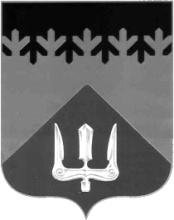 СОВЕТ ДЕПУТАТОВВОЛХОВСКОГО МУНИЦИПАЛЬНОГО РАЙОНА ЛЕНИНГРАДСКОЙ ОБЛАСТИРЕШЕНИЕот  02  августа  2018  года                                                                              №  31В соответствии с частью 2 статьи 63 Гражданского кодекса Российской Федерации, согласно части 3 статьи 20 Федерального закона от 8 августа 2001г. №129-ФЗ «О государственной регистрации юридических лиц и индивидуальных предпринимателей» и решением Совета депутатов Волховского муниципального района Ленинградской области от 27 апреля 2018 года №16 «О ликвидации комитета социальной защиты населения администрации Волховского муниципального района Ленинградской области»решил:Утвердить промежуточный ликвидационный баланс комитета социальной защиты населения администрации Волховского муниципального района Ленинградской области (Приложение №1).Председателю ликвидационной комиссии уведомить регистрирующий орган в порядке действующего законодательства об утверждении Промежуточного ликвидационного баланса.	3. Настоящее решение вступает в силу на следующий день после его официального опубликования в газете «Волховские огни».4. Контроль за исполнением настоящего решения возложить на постоянную депутатскую комиссию по социальным вопросам.ГлаваВолховского муниципального районаЛенинградской области                                                                       Иванов В.Д.Об утверждении промежуточного ликвидационного баланса  комитета социальной защиты населения администрации Волховского муниципального района Ленинградской области